Решение № 47 от 28.04.2015 г. О заключении Контрольно-счетной Палаты города Москвы о результатах проведенной внешней проверки годового отчета об исполнении бюджета муниципального округа Головинский за 2014 год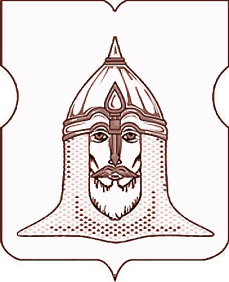 СОВЕТ ДЕПУТАТОВМУНИЦИПАЛЬНОГО ОКРУГА ГОЛОВИНСКИЙРЕШЕНИЕ28.04.2015 года № 47В соответствии с пунктами 21.1 и 21.2 Положения о бюджетном процессе в муниципальном округе Головинский, утвержденным решением Совета депутатов муниципального округа Головинский от 24 июня 2014 года № 55 «Об утверждении Положения о бюджетном процессе в муниципальном округе Головинский», принимая во внимание заключение Контрольно-счетной Палаты города Москвы от 14 апреля 2015 годаСоветом депутатов принято решение:1. Принять к сведению заключение Контрольно-счетной Палаты Москвы о результатах проведенной внешней проверки годового отчета об исполнении бюджета муниципального округа Головинский за 2014 год.2. Администрации муниципального округа Головинский разместить настоящее решение на официальном сайте органов местного самоуправления муниципального округа Головинский www.nashe-golovino.ru.3.  Настоящее решение вступает в силу со дня его принятия.4. Контроль исполнения настоящего решения возложить на главу муниципального округа Головинский Архипцову Н.В. и члена бюджетно-финансовой комиссии - депутата Курохтину Н.В.Главамуниципального округа Головинский                                                              Н.В. Архипцова